PLEASE REPORT FOR THE TOTAL ACRES YOU OPERATE Crops  1.  Due to recent weather conditions (flooding, drought, freezes, hurricanes, etc.), natural        disasters (earthquakes, landslides, etc.), environmental accidents (pipeline rupture, oil tanker        leakage, chemical spill, etc.) or political unrest (act of war or terrorism, etc.), how many of your       ____________ (corn, soybean, wheat, small grains, etc.) acres were damaged or destroyed? . . . . .   [If Item 1 is zero, go to Item 4; otherwise continue]    2.  How many of these (item 1) acres were or will be replanted for harvest this year? . . . . . . . . . . . . . . .   3.  What crop was or will be used to replant these (item 2) acres? . . . . . . . . . . . . . . . . . . . . . . . . . . . . . .Livestock   4.  Were any livestock or poultry lost due to recent disease outbreaks (brucellosis, Avian flu, etc.),        natural disasters, environmental accidents or political unrest?           xxx     1      Yes – Continue    3      No – Go to Item 6  5.  Please report the type and number of livestock or poultry lost.Stocks  6.  Were any of your on-farm storage facilities damaged due to natural disasters, environmental       accidents, or political unrest?            xxx     1      Yes – Continue    3      No – Go to Item 9  7.  How many bushels of your on-farm storage capacity were lost? . . . . . . . . . . . . . . . . . . . . . . . . . . . . .   8.  Please report the type and amount of grain and oil seed stocks       that were destroyed. Please comment on the back of this page, the effects this disaster had on your operation over the last few months. Crop or Livestock Loss SurveyCrop or Livestock Loss SurveyCrop or Livestock Loss SurveyCrop or Livestock Loss SurveyCrop or Livestock Loss SurveyOMB No. 0535-0213Approval Expires: ??/??/20??Project Code: xxx   QID: xxxxxxSMetaKey: xxxxOMB No. 0535-0213Approval Expires: ??/??/20??Project Code: xxx   QID: xxxxxxSMetaKey: xxxx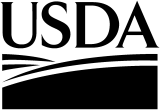 United StatesDepartment ofAgriculture 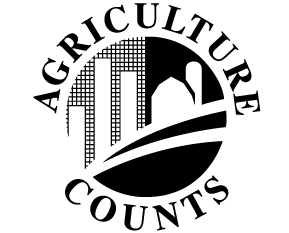 NATIONALAGRICULTURALSTATISTICSSERVICEUSDA/NASSNational Operations Division9700 Page Avenue, Suite 400St. Louis, MO  63132–1547Phone:  1–888–424–7828Fax:  1–855–515–1328E-mail:  nass@nass.usda.govUSDA/NASSNational Operations Division9700 Page Avenue, Suite 400St. Louis, MO  63132–1547Phone:  1–888–424–7828Fax:  1–855–515–1328E-mail:  nass@nass.usda.govUSDA/NASSNational Operations Division9700 Page Avenue, Suite 400St. Louis, MO  63132–1547Phone:  1–888–424–7828Fax:  1–855–515–1328E-mail:  nass@nass.usda.govPlease make corrections to name, address, and ZIP Code, if necessary.The information you provide will be used for statistical purposes only.  Your responses will be kept confidential and any person who willfully discloses ANY identifiable information about you or your operation is subject to a jail term, a fine, or both.  This survey is conducted in accordance with the Confidential Information Protection and Statistical Efficiency Act of 2018, Title III of Pub. L. No. 115-435, codified in 44 U.S.C. Ch. 35 and other applicable Federal laws.  For more information on how we protect your information please visit:  https://www.nass.usda.gov/confidentiality.  Response to this survey is voluntary.According to the Paperwork Reduction Act of 1995, an agency may not conduct or sponsor, and a person is not required to respond to, a collection of information unless it displays a valid OMB control number. The valid OMB number is 0535-0213.  The time required to complete this information collection is estimated to average 10 minutes per response, including the time for reviewing instructions, searching existing data sources, gathering and maintaining the data needed, and completing and reviewing the collection of information.AcresxxxAcresxxxCropxxxAnimal SpeciesNumber of Head LostxxxxxxxxxxxxBushelsxxxCommodityBushels Lostxxxxxxxxxxxx 9.  Survey Results: To receive the complete results of this survey on the release date, go to www.nass.usda.gov/results/. 9.  Survey Results: To receive the complete results of this survey on the release date, go to www.nass.usda.gov/results/.      Would you rather have a brief summary mailed to you at a later date?     Yes = 1    No = 3      Would you rather have a brief summary mailed to you at a later date?     Yes = 1    No = 3099Respondent Name: 9911Phone:    9910       MM        DD        YYDate:   OFFICE USE ONLYOFFICE USE ONLYOFFICE USE ONLYOFFICE USE ONLYOFFICE USE ONLYOFFICE USE ONLYOFFICE USE ONLYOFFICE USE ONLYOFFICE USE ONLYOFFICE USE ONLYOFFICE USE ONLYOFFICE USE ONLYOFFICE USE ONLYOFFICE USE ONLYOFFICE USE ONLYOFFICE USE ONLYResponseResponseRespondentRespondentModeModeEnum.Eval.Change785Change785Office Use for POIDOffice Use for POIDOffice Use for POIDOffice Use for POIDOffice Use for POIDOffice Use for POID1-Comp2-R3-Inac4-Office Hold5-R – Est6-Inac – Est7-Off Hold – Est8-Known Zero99011-Op/Mgr2-Sp3-Acct/Bkpr4-Partner9-Oth99021-Mail2-Tel3-Face-to-Face4-CATI5-Web6-E-mail7-Fax8-CAPI19-Other9903098100785785 789      __  __  __  -  __  __  __  -  __  __  __ 789      __  __  __  -  __  __  __  -  __  __  __ 789      __  __  __  -  __  __  __  -  __  __  __ 789      __  __  __  -  __  __  __  -  __  __  __ 789      __  __  __  -  __  __  __  -  __  __  __ 789      __  __  __  -  __  __  __  -  __  __  __1-Comp2-R3-Inac4-Office Hold5-R – Est6-Inac – Est7-Off Hold – Est8-Known Zero99011-Op/Mgr2-Sp3-Acct/Bkpr4-Partner9-Oth99021-Mail2-Tel3-Face-to-Face4-CATI5-Web6-E-mail7-Fax8-CAPI19-Other99030981007857851-Comp2-R3-Inac4-Office Hold5-R – Est6-Inac – Est7-Off Hold – Est8-Known Zero99011-Op/Mgr2-Sp3-Acct/Bkpr4-Partner9-Oth99021-Mail2-Tel3-Face-to-Face4-CATI5-Web6-E-mail7-Fax8-CAPI19-Other9903098R. Unit785785Optional UseOptional UseOptional UseOptional UseOptional UseOptional Use1-Comp2-R3-Inac4-Office Hold5-R – Est6-Inac – Est7-Off Hold – Est8-Known Zero99011-Op/Mgr2-Sp3-Acct/Bkpr4-Partner9-Oth99021-Mail2-Tel3-Face-to-Face4-CATI5-Web6-E-mail7-Fax8-CAPI19-Other9903098921785785407408408990699169916S/E NameS/E NameS/E NameS/E NameS/E NameS/E Name